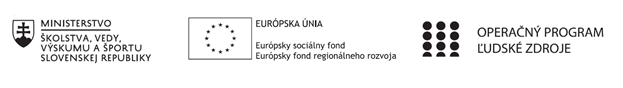 Správa o činnosti pedagogického klubu Príloha:Prezenčná listina zo stretnutia pedagogického klubuPríloha správy o činnosti pedagogického klubu                                                                                             PREZENČNÁ LISTINAMiesto konania stretnutia: ZŠ Sama CambelaDátum konania stretnutia: 14. 01. 2020Trvanie stretnutia: 13:00 – 16:00 hZoznam účastníkov/členov pedagogického klubu:Prioritná osVzdelávanieŠpecifický cieľ1.1.1 Zvýšiť inkluzívnosť a rovnaký prístup ku kvalitnému vzdelávaniu a zlepšiť výsledky a kompetencie detí a žiakovPrijímateľZákladná škola Sama Cambela, Školská 14, 976 13 Slovenská ĽupčaNázov projektuZvýšenie kvality vzdelávania na ZŠ Sama Cambela v Slovenskej ĽupčiKód projektu  ITMS2014+312011R070Názov pedagogického klubu 5.6.3. Pedagogický klub - finančná gramotnosť s písomným výstupomDátum stretnutia  pedagogického klubu14. 1. 2020Miesto stretnutia  pedagogického klubuZŠ Sama CambelaMeno koordinátora pedagogického klubuMgr. Anna DávidováOdkaz na webové sídlo zverejnenej správywww.zsslovlupca.edu.skManažérske zhrnutie:krátka anotácia : tvorba úloh s finančnou tematikoukľúčové slová : finančný trh, produkty trhu – výhody a nevýhody, trhová ekonomikaHlavné body, témy stretnutia, zhrnutie priebehu stretnutia: Počas stretnutia sme si objasňovali pojmy: trhová ekonomika, rozdelenie trhu podľa toho, čo sa na ňom predáva/kupuje : Trh tovarov a služiebTrh výrobných faktorov Informačný trhTrh ideológiíFinančný trhBližšie sme študovali problematiku finančného trhu so zameraním na kapitálový a peňažný trh. Tiež sme prebrali tému cenných papierov a úverového trhu.V diskusii sme hľadali spôsob prepojenia teoretickej problematiky s praktickými príkladmi vhodnými pre žiakov základnej školy.Závery a odporúčania:Rozdelili sme si témy na vypracovanie úloh s finančnou tematikou a dohodli sme sa na ich aplikácii do praxe v jednotlivých ročníkoch. O záveroch sa budeme rozprávať v nasledujúcich stretnutiach.Vypracoval (meno, priezvisko)Mgr. Dagmar JakušováDátum14. 01. 2020PodpisSchválil (meno, priezvisko)PaedDr. René KováčikDátum14. 01. 2020PodpisPrioritná os:VzdelávanieŠpecifický cieľ:1.1.1 Zvýšiť inkluzívnosť a rovnaký prístup ku kvalitnému vzdelávaniu a zlepšiť výsledky a kompetencie detí a žiakovPrijímateľ:Základná škola Sama Cambela, Školská 14, 976 13 Slovenská ĽupčaNázov projektu:Zvýšenie kvality vzdelávania na ZŠ Sama Cambela v Slovenskej ĽupčiKód ITMS projektu:312011R070Názov pedagogického klubu:5.6.3. Pedagogický klub - finančná gramotnosť s písomným výstupomč.Meno a priezviskoPodpisInštitúcia1.Mgr. Anna DávidováZŠ Sama Cambela2.Mgr. Dagmar JakušováZŠ Sama Cambela3.Mgr. Renáta MaloveskáZŠ Sama Cambela4.Ing. Petra Lesníková, PhD.ZŠ Sama Cambela